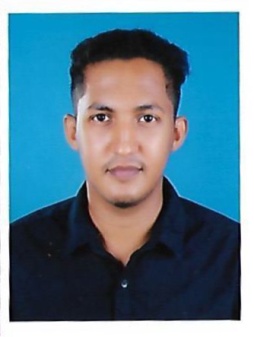 NIZAR Nizar.364225@2freemail.com CAREER OBJECTIVESeeking a suitable position in Accounts & Finance, Data Entry and any Admin related works with a reputed Organization, where my education and experience can contribute to the enrichment of myself and growth of the organization and I am  available to join immediately.EDUCATIONAL QUALIFICATIONSB.Com (COMPUTER APPLICATIONS) (Bharathiar University)Plus Two  (Board of Kerala)SSLC (Board of Kerala)IT SKILLSThorough working knowledge in computerized environmentSystems involving Microsoft Office Packages Accounting packages – Tally ERP 9,Quickbook,PeachtreeWORK EXPERIENCEOrganization			:	M/s. ACCOUNTS (Accounts contractors provide high quality and specialized accounting services to various industries.)Location			:	Cochin – Kerala – India.Nature of Work		:	Manual & Computerized Accounting	Position			: 	AccountantPeriod				:	From January 2016 to March 2017(1 year 3 months)JOB PROFILECompile and analyze financial information’s and documents to prepare books of accounts and its finalization.Maintenance of Day Book and ledgersMaintain Cash and accurately record cash transactions.Prepare Income Statement  and Balance Sheet Preparation of cash flow and fund flow statementsPreparation of projected and provisional Balance sheetsPayroll preparation and Accounting Preparation of Purchase and Sales registers. Monitoring Payables and Receivables; produce monthly statement of accounts.Reconciliation of banks, creditors, debtors and intercompany accounts OTHER Achievement, SKILLS &OTHER ACTIVITESPossess effective communication, interpersonal and presentation skillsFluency in written and spoken expressions.Flexible to adopt changes in accordance with working conditions.Capacity to work under stress and strain to meet the deadlines.Interest include: Playing Football, Music, Travelling, and Watching Movies.PERSONAL INFORMATIONDate of Birth			: 29/07/1993Gender				: MaleNationality			: IndianMarital Status			: SingleReligion			: Islam	Languages Known		: English, MalayalamVisa Status			:Visit Visa  (Expiry.10-07-2017)DECLARATIONThe above information provided is correct to the best of my knowledge and belief. I shall be grateful if you provide me the chance to work with you. I shall work to best of my abilities and your expectations